§1033-A.  Duties of the commissioner1.  Inspection fee.  After considering the recommendations of the Maine Potato Board, and after considering available money appropriated from the General Fund, the commissioner shall set the inspection fee for potatoes packed in Maine bags pursuant to rules adopted pursuant to the Maine Administrative Procedure Act, Title 5, chapter 375.[PL 2005, c. 294, §17 (AMD).]2.  Statement of basis for fee.  Upon request of the Maine Potato Board, the commissioner shall provide to the board and other interested parties a written statement of the basis for the fee established under this section.[PL 2005, c. 294, §17 (AMD).]3.  Maine bag grades.  Pursuant to the rule-making provisions of the Maine Administrative Procedure Act, the commissioner shall adopt the official grade or grades for potatoes to be packed in Maine bags. The commissioner shall prepare proposed rules.  These rules as finally adopted become effective on August 1st, 1988 and may be amended only annually thereafter, with amendments becoming effective on August 1st of the year in which adopted.  A Maine bag grade may not be less than United States No. 1.[PL 2005, c. 294, §17 (AMD).]SECTION HISTORYPL 1983, c. 780, §3 (NEW). PL 1987, c. 99, §§13,14 (AMD). RR 1997, c. 2, §28 (COR). PL 2005, c. 294, §17 (AMD). The State of Maine claims a copyright in its codified statutes. If you intend to republish this material, we require that you include the following disclaimer in your publication:All copyrights and other rights to statutory text are reserved by the State of Maine. The text included in this publication reflects changes made through the First Regular and First Special Session of the 131st Maine Legislature and is current through November 1, 2023
                    . The text is subject to change without notice. It is a version that has not been officially certified by the Secretary of State. Refer to the Maine Revised Statutes Annotated and supplements for certified text.
                The Office of the Revisor of Statutes also requests that you send us one copy of any statutory publication you may produce. Our goal is not to restrict publishing activity, but to keep track of who is publishing what, to identify any needless duplication and to preserve the State's copyright rights.PLEASE NOTE: The Revisor's Office cannot perform research for or provide legal advice or interpretation of Maine law to the public. If you need legal assistance, please contact a qualified attorney.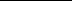 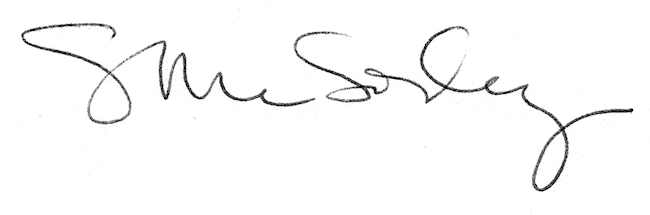 